 ЛЕНИНГРАДСКАЯ ОБЛАСТЬЛУЖСКИЙ МУНИЦИПАЛЬНЫЙ РАЙОНАДМИНИСТРАЦИЯ ВОЛОДАРСКОГО СЕЛЬСКОГО ПОСЕЛЕНИЯП О С Т А Н О В Л Е Н И Еот 29.03.2019  года					№ 43В соответствии с федеральным законом 131-ФЗ от 06.10.2003г. "Об общих принципах организации местного самоуправления в Российской Федерации", на основании ст. 179 Бюджетного кодекса Российской Федерации, и в соответствии с Уставом МО Володарское сельское поселение, . администрация Володарского сельского поселенияПОСТАНОВЛЯЕТ:1. Внести в Постановление от 29.12.2017года №173 «Об утверждении муниципальной программы «Формирование комфортной городской среды» муниципального образования «Володарское сельское поселение  Лужского муниципального района Ленинградской области на 2018-2022годы» (далее - программа ) следуюшие изменения;1.1. приложение № 1к постановлению:Раздел 1 «Паспорт программы» изложить в следующей редакции1.2.  Раздел 10 «Информация о ресурсном обеспечении муниципальной программы»изложить в следующей редакции. Финансирование мероприятий Программы будет осуществляться за счет средств бюджета Володарского сельского поселения Лужского муниципального района Ленинградской области, средств федерального бюджета и средств бюджета Ленинградской области.Общий объем финансирования Программы составляет 23100775,90рублей, планируемые средства по годам и источникам:  1.3. приложение №5 к муниципальной программе «План мероприятий муниципальной программы «Формирование комфортной городской среды на территории  Володарского сельского поселения Лужского муниципального района на 2018 – 2024 годы» изложить в следующей редакции.2. Опубликовать настоящее Постановление в газете «Лужская Правда» официальное Приложение и сайте муниципального образования www.володарское.рф.3. Постановление вступает в законную силу с момента подписания.4. Контроль над исполнением настоящего постановления возложить на заместителя главы администрации муниципального образования «Володарское сельское поселение»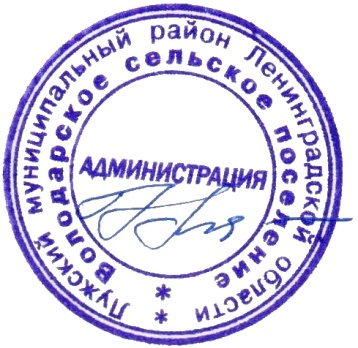 Глава администрации Володарского сельского поселения					Н.В.БанниковаО внесении изменений в Постановление от 29.12.2017года №173 «Об утверждении муниципальной программы «Формирование комфортной городской среды» муниципального образования «Володарское сельское поселение» Лужского муниципального района Ленинградской области на 2018-2022 годы»Наименование программыМуниципальная программа «Формирование комфортной городской среды муниципального образования «Володарское сельское поселение» на 2018-2024 года» (далее - Программа)Исполнители программыАдминистрация Володарского сельского поселенияЦель программы Создание условий для системного повышения качества и комфорта городской среды на территории муниципального образования «Володарское сельское поселение»Задачи программы 1. Реализация комплекса первоочередных мероприятий по благоустройству дворовых территорий муниципального образования «Володарское сельское поселение».2. Реализация комплекса первоочередных мероприятий по благоустройству общественных территорий муниципального образования «Володарское сельское поселение».3. Повышение уровня вовлеченности заинтересованных граждан, организаций в реализацию мероприятий по благоустройству территории муниципального образования «Володарское сельское поселение»Этапы и сроки реализации программы2018-2024 г.г.Объемы и источники финансирования программы с указанием источников финансирования.Общий объем финансирования Программы на 2018-2024 гг. составит 23100775,90 руб., в том числе: -средства федерального бюджета –   7035000,00 рублей;-средства областного бюджета  –     13965000,00   рублей;-средства бюджета поселения  –       2100775,90   рублей. Общий объем финансирования Программы на 2018 год составит                  3 600775,90 руб., в том числе: -средства федерального бюджета – 699000,00  рублей;-средства областного бюджета  –   2301000,00   рублей;-средства бюджета поселения  –  600775,90   рублей. Общий объем финансирования Программы на 2019 год составит                  3250000,00 руб., в том числе: -средства федерального бюджета – 1056000,00 рублей;-средства областного бюджета  –  1944000,00 рублей;-средства бюджета поселения  –  250000,00 рублей. Общий объем финансирования Программы на 2020 год составит                  3 2500000,00 руб., в том числе: -средства федерального бюджета – 1056000,00 рублей;-средства областного бюджета  –  1944000,00 рублей;-средства бюджета поселения  –  250000,00 рублей. Общий объем финансирования Программы на 2021 год составит                  3 2500000,00 руб., в том числе: -средства федерального бюджета – 1056000,00 рублей;-средства областного бюджета  –  1944000,00 рублей;-средства бюджета поселения  –  250000,00 рублей. Общий объем финансирования Программы на 2022 год составит                  3 2500000,00 руб., в том числе: -средства федерального бюджета – 1056000,00 рублей;-средства областного бюджета  –  1944000,00 рублей;-средства бюджета поселения  –  250000,00 рублей. Общий объем финансирования Программы на 2023 год составит                  3 2500000,00 руб., в том числе: -средства федерального бюджета – 1056000,00 рублей;-средства областного бюджета  –  1944000,00 рублей;-средства бюджета поселения  –  250000,00 рублей. Общий объем финансирования Программы на 2024 год составит                  3 2500000,00 руб., в том числе: -средства федерального бюджета – 1056000,00 рублей;-средства областного бюджета  –  1944000,00 рублей;-средства бюджета поселения  –  250000,00 рублей. Ожидаемые результаты реализации программыВ рамках реализации программных мероприятий предполагается достичь следующих результатов: -количество благоустроенных дворовых территорий Володарского поселения – 4 шт.;-количество благоустроенных общественных пространств, расположенных на территории Володарское сельское поселение – 1шт.;Объемы финансирования муниципальной программы по годам реализации, тыс.рублей2018201920202021202220232024ВСЕГО, 3600775,903250000,003250000,003250000,003250000,003250000,003250000,00в том числе:федеральный бюджет699000,001056000,001056000,001056000,001056000,001056000,001056000,00Областной бюджет2301000,001944000,001944000,001944000,001944000,001944000,001944000,00местный бюджет600775,90250000,00250000,00250000,00250000,00250000,00250000,00фонды0000000внебюджетные источники0000000Наименование объекта, мероприятияСрок финансированияСрок финансированияПланируемые объемы финансирования ( рублей в действующих ценах года реализации мероприятия)Планируемые объемы финансирования ( рублей в действующих ценах года реализации мероприятия)Планируемые объемы финансирования ( рублей в действующих ценах года реализации мероприятия)Планируемые объемы финансирования ( рублей в действующих ценах года реализации мероприятия)Планируемые объемы финансирования ( рублей в действующих ценах года реализации мероприятия)Планируемые объемы финансирования ( рублей в действующих ценах года реализации мероприятия)Индикаторы реализации (целевые задания)Главный распорядитель бюджетных средствРаспорядитель (получатель) бюджетных средств / Исполнители мероприятийНаименование объекта, мероприятияСрок финансированияСрок финансированиявсегов том числев том числев том числев том числев том числеИндикаторы реализации (целевые задания)Главный распорядитель бюджетных средствРаспорядитель (получатель) бюджетных средств / Исполнители мероприятийНаименование объекта, мероприятияСрок финансированияСрок финансированиявсегобюджет Володарского сельского поселенияобластной бюджетфедеральный бюджетфедеральный бюджетпрочие источники1223456678910Основное мероприятие «Благоустройство общественных территорий»Основное мероприятие «Благоустройство общественных территорий»Основное мероприятие «Благоустройство общественных территорий»Основное мероприятие «Благоустройство общественных территорий»Основное мероприятие «Благоустройство общественных территорий»Основное мероприятие «Благоустройство общественных территорий»Основное мероприятие «Благоустройство общественных территорий»Основное мероприятие «Благоустройство общественных территорий»Основное мероприятие «Благоустройство общественных территорий»Основное мероприятие «Благоустройство общественных территорий»Основное мероприятие «Благоустройство общественных территорий»Основное мероприятие «Благоустройство общественных территорий»1. Мероприятия, направленные на поддержку государственных программ субъектов Российской Федерации и муниципальных программ формирования современной городской среды за счет средств резервного фонда Правительства РФ201820183600775,90600775,902301000,00699000,00699000,00Количество благоустроенных общественных пространств, расположенных на территории Володарского поселенияАдминистрация поселенияАдминистрация Володарского сельского поселения1. Мероприятия, направленные на поддержку государственных программ субъектов Российской Федерации и муниципальных программ формирования современной городской среды за счет средств резервного фонда Правительства РФ201920193250000,00250000,001944000,001056000,001056000,00Количество благоустроенных общественных пространств, расположенных на территории Володарского поселенияАдминистрация поселенияАдминистрация Володарского сельского поселения1. Мероприятия, направленные на поддержку государственных программ субъектов Российской Федерации и муниципальных программ формирования современной городской среды за счет средств резервного фонда Правительства РФ20202020Количество благоустроенных общественных пространств, расположенных на территории Володарского поселенияАдминистрация поселенияАдминистрация Володарского сельского поселения1. Мероприятия, направленные на поддержку государственных программ субъектов Российской Федерации и муниципальных программ формирования современной городской среды за счет средств резервного фонда Правительства РФ20212021Количество благоустроенных общественных пространств, расположенных на территории Володарского поселенияАдминистрация поселенияАдминистрация Володарского сельского поселения1. Мероприятия, направленные на поддержку государственных программ субъектов Российской Федерации и муниципальных программ формирования современной городской среды за счет средств резервного фонда Правительства РФ20222022Количество благоустроенных общественных пространств, расположенных на территории Володарского поселенияАдминистрация поселенияАдминистрация Володарского сельского поселения1. Мероприятия, направленные на поддержку государственных программ субъектов Российской Федерации и муниципальных программ формирования современной городской среды за счет средств резервного фонда Правительства РФ20232023Количество благоустроенных общественных пространств, расположенных на территории Володарского поселенияАдминистрация поселенияАдминистрация Володарского сельского поселения1. Мероприятия, направленные на поддержку государственных программ субъектов Российской Федерации и муниципальных программ формирования современной городской среды за счет средств резервного фонда Правительства РФ20242024Количество благоустроенных общественных пространств, расположенных на территории Володарского поселенияАдминистрация поселенияАдминистрация Володарского сельского поселенияОсновное мероприятие "Благоустройство дворовых территорий»Основное мероприятие "Благоустройство дворовых территорий»Основное мероприятие "Благоустройство дворовых территорий»Основное мероприятие "Благоустройство дворовых территорий»Основное мероприятие "Благоустройство дворовых территорий»Основное мероприятие "Благоустройство дворовых территорий»Основное мероприятие "Благоустройство дворовых территорий»Основное мероприятие "Благоустройство дворовых территорий»Основное мероприятие "Благоустройство дворовых территорий»Основное мероприятие "Благоустройство дворовых территорий»Основное мероприятие "Благоустройство дворовых территорий»Основное мероприятие "Благоустройство дворовых территорий»Мероприятия, направленные на  поддержку государственных программ субъектов Российской Федерации и муниципальных программ формирования современной городской среды за счет средств резервного фонда Правительства Российской Федерации2018Количество благоустроенных дворовых территорий Волрдарского поселенияАдминистрация ПоселенияАдминистрация Володарского сельского поселения Мероприятия, направленные на  поддержку государственных программ субъектов Российской Федерации и муниципальных программ формирования современной городской среды за счет средств резервного фонда Правительства Российской Федерации2019Количество благоустроенных дворовых территорий Волрдарского поселенияАдминистрация ПоселенияАдминистрация Володарского сельского поселения Мероприятия, направленные на  поддержку государственных программ субъектов Российской Федерации и муниципальных программ формирования современной городской среды за счет средств резервного фонда Правительства Российской Федерации20203250000,003250000,00250000,001944000,001056000,001056000,00Количество благоустроенных дворовых территорий Волрдарского поселенияАдминистрация ПоселенияАдминистрация Володарского сельского поселения Мероприятия, направленные на  поддержку государственных программ субъектов Российской Федерации и муниципальных программ формирования современной городской среды за счет средств резервного фонда Правительства Российской Федерации20213250000,003250000,00250000,001944000,001056000,001056000,00Количество благоустроенных дворовых территорий Волрдарского поселенияАдминистрация ПоселенияАдминистрация Володарского сельского поселения Мероприятия, направленные на  поддержку государственных программ субъектов Российской Федерации и муниципальных программ формирования современной городской среды за счет средств резервного фонда Правительства Российской Федерации20223250000,003250000,00250000,001944000,001056000,001056000,00Количество благоустроенных дворовых территорий Волрдарского поселенияАдминистрация ПоселенияАдминистрация Володарского сельского поселения Мероприятия, направленные на  поддержку государственных программ субъектов Российской Федерации и муниципальных программ формирования современной городской среды за счет средств резервного фонда Правительства Российской Федерации2	202332503250000,0032503250000,0022250000,00         	1944000,00	     1056000,001056000,00Количество благоустроенных дворовых территорий Волрдарского поселенияАдминистрация ПоселенияАдминистрация Володарского сельского поселения Мероприятия, направленные на  поддержку государственных программ субъектов Российской Федерации и муниципальных программ формирования современной городской среды за счет средств резервного фонда Правительства Российской Федерации202433 3250000,0033 3250000,00      250000,00       1111944000,00   1056000,00    1056000,00 Количество благоустроенных дворовых территорий Волрдарского поселенияАдминистрация ПоселенияАдминистрация Володарского сельского поселения Мероприятия, направленные на  поддержку государственных программ субъектов Российской Федерации и муниципальных программ формирования современной городской среды за счет средств резервного фонда Правительства Российской ФедерацииКоличество благоустроенных дворовых территорий Волрдарского поселенияАдминистрация ПоселенияАдминистрация Володарского сельского поселения ИТОГО по программе 20183600775,903600775,90600775,902301000,00699000,00699000,00ИТОГО по программе 20193250000,003250000,00250000,001944000,001056000,001056000,00ИТОГО по программе 20203250000,003250000,00250000,001944000,001056000,001056000,00ИТОГО по программе 20213250000,003250000,00250000,001944000,001056000,001056000,00ИТОГО по программе 20223250000,003250000,00250000,001944000,001056000,001056000,00ИТОГО по программе 202332503250000,0032503250000,0022250000,00         	1944000,00	     1056000,001056000,00ИТОГО по программе 202433 3250000,0033 3250000,00      250000,00       1111944000,001056000,00 всего23100775,9023100775,902222100775,9013113965000,007777035000,00 